приказМоскваО зачислении в Негосударственное частное образовательное учреждение высшего образования «Московский институт экономики, политики и права» лиц, давших согласие на зачисление, успешно прошедших вступительные испытания при приеме на заочную форму обучения на места по договорам об оказании платных образовательных услуг      В соответствии с Правилами приема на обучение по образовательным программам высшего образования – программам бакалавриата в НЧОУ ВО «Московский институт экономики, политики и права» на 2018/2019 учебный годПриказываю:1. Зачислить на первый курс с 30.08.2018 г в Негосударственное частное образовательное учреждение высшего образования «Московский институт экономики, политики и права» лиц, давших согласие на зачисление, успешно прошедших вступительные испытания при приеме на заочную форму обучения на места по договорам об оказании платных образовательных услуг со следующими результатами: 38.03.01 ЭкономикаПродан Ольга Константиновна		300 балловЮдина Екатерина Константиновна		264 баллаТатаринов Александр Борисович		278 балловШкапа Виталий Романович		260 балловАндрощук Виктория Леонидовна		244 баллаХоломова Романа Александровича		244 баллаСидорова Юлия Андреевна		214 балловПеретятко Юлия Олеговна		214 балловРазумова Ольга Владимировна		210 балловФимина Алла Сергеевна		210 балловХодина Мария Максимовна		210 балловРева Анастасия Сергеевна		208 балловКуликов Вадим Вадимович		206 балловПетрова Маргарита Антоновна		206 балловКалинина Евгения Анатольевна		206 балловШахарова Марина Александровна		206 балловСырбаева Гульжанат Амангельдыевна		202 баллаКострыкин Андрей Павлович		175 баллов38.03.02  МенеджментГригорьева Екатерина Борисовна				282 баллаИгнатов Сергей Алексеевич					278 балловГригорьева Ольга Борисовна					256 балловСоколова Ксения Сергеевна					232 баллаОсипов Дмитрий Александрович				214 балловЧернозипунников Павел Геннадьевич			214 балловХворова Оксана Валерьевна					214 балловКузнецова Александра Леонидовна				214 балловЕмец Иван Александрович					210 балловФирсенков Максим Александрович				206 балловАхапкина Алина Вячеславовна				196 балловОрлов Николай Алексеевич					139 баллов37.03.01  ПсихологияСтулов Владислав Геннадьевич				280 балловГрабаров Максим Николаевич	  			258 балловМишанина Юлия Александровна				236 балловПименова Виктория Михайловна				212 балловМакушкина Наталия Сергеевна				212 баллов			Шевчук Алина Владимировна				208 баллов40.03.01  ЮриспруденцияОщепкова Евгения Григорьевна				276 баллов		Пшенников Андрей Георгиевич				276 баллов2. Контроль за исполнением приказа возложить на Первого проректора Т.И. ПустовитовуРектор									Т. Л. ОлейникСогласовано:Первый проректор_______________  Т.И. ПустовитоваИсполнитель:Т.А. Бекетова(499)230-01-09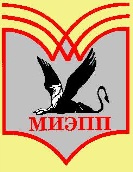 Негосударственное частное образовательное учреждение высшего образования «Московский институт экономики, политики и права»(НЧОУ ВО «МИЭПП»)30 августа  2018 года№ 034-с/18